Serangan Hama dan Penyakit pada Pertanaman di Beberapa Desa di Kecamatan Air KumbangPest and Disease Attacks on Plantations in Several Villages in Air Kumbang Subdistrict Abu Umayah1*), Raja Bonar Lubis1, Afifah Aliyah Lubis2, Septa Nuraini2, Dela Priani2, Rani Ramawati2, Ilen Cahyani21Program Studi Proteksi Tanaman, Fakultas Pertanian, Universitas Sriwijaya, Indralaya 30662 Ogan Ilir, Sumatera Selatan, Indonesia2Program Studi Agroekoteknologi, Fakultas Pertanian, Universitas Sriwijaya, Indralaya 30662 Ogan Ilir, Sumatera Selatan, Indonesia*)Penulis untuk korespondensi: abuumayah@fp.unsri.ac.idSitasi: Umayah, A., Lubis, R. B., Lubis, A. A., Nuraini, S., Priani, D., Ramawati, R., & Cahyani, I. (2023). Serangan Hama dan Penyakit pada Pertanaman di Beberapa Desa di Kecamatan Air Kumbang. In: Herlinda S et al. (Eds.), Prosiding Seminar Nasional Lahan Suboptimal ke-11 Tahun 2023, Palembang 21 Oktober 2023. (pp. x–y).  Palembang: Penerbit & Percetakan Universitas Sriwijaya (UNSRI).ABSTRACTSouth Sumatra has 83.87% of the population whose livelihood is in the agricultural sector. The correlation of farmer scores with the average intensity of pests and diseases shows a minus value the smaller the farmer’s score, the greater the intensity of pest attacks in the field. The value of the correlation analysis of farmer scores with the intensity of pest attacks and diseases shows 0.60%. This study aims to analyse pests and diseases found in the Air Kumbang District. The method used in this research is a direct survey in the field with systematic sampling or interval sampling. The results showed a correlation of farmers' scores with the number of pest types 0.28% and disease types 0.16%. The main diseases of long bean plants include the mosaic virus some cases show an attack of up to 42.85%, while the yellow virus can cause a 32.70% attack. The higher the attack percentage, the more it will inhibit plant photosynthesis, while the lowest pest-affected chilli plants have the highest average yields of 52.33 g and 57.2 g respectively. This study concludes that the negative correlation value shows that if the insight into the behaviour of farmers using pesticides is small, it tends to contradict and increase the intensity of pests and diseases. Research on pests and diseases should be well understood in order to facilitate researchers in the research process. Knowledge in research on pests and diseases should be understood more deeply in order to facilitate researchers in the research process. Keywords: Aphidoidea, Aphis spiraecola, Bemisia tabaci, Carica papaya, Planococcus citri.ABSTRAKSumatera Selatan memiliki 83,87% penduduk yang bermata pencaharian di sektor pertanian. Korelasi skor petani dengan rerata intensitas hama dan penyakit menunjukkan nilai minus, semakin kecil skor petani berhubungan dengan semakin besarnya intensitas serangan hama di lapangan, nilai analisis korelasi skor petani dengan intensitas serangan hama menunjukkan 0,60% dan penyakit menunjukkan 0,19%. Tujuan dilakukan penelitian ini untuk menganalisis hama dan penyakit yang terdapat di daerah Kecamatan Air Kumbang. Metode yang digunakan pada penelitian ini survei secara langsung di lapangan dengan metode systematical sampling atau pengambilan sampel dengan interval. Hasil penelitian menunjukkan korelasi skor petani dengan jumlah jenis hama 0,28% dan jumlah jenis penyakit menunjukkan 0,16%. Penyakit utama tanaman kacang panjang diantaranya adalah virus mosaik, beberapa kasus menunjukkan serangannya hingga 42,85% sedangkan virus kuning bisa menyebabkan persentase serangan 32,70%. Semakin tinggi persentase serangan akan semakin menghambat fotosintesis tanaman, sedangkan tanaman cabai yang terserang hama terendah memiliki rata-rata hasil tertinggi 52,33 g dan 57,2 g. Kesimpulan pada penelitian yaitu nilai korelasi negatif menunjukkan bila wawasan perilaku petani menggunakan pestisida kecil maka cenderung bertolak belakang dan meningkatkan nilai intensitas hama dan penyakit, hal ini terjadi karena kekurangan wawasan mengakibatkan penggunaan pestisida yang bisa saja kurang dan berlebihan. Pengetahuan dalam penelitian mengenai hama dan penyakit sebaiknya dipahami lebih dalam agar mempermudah peneliti dalam proses penelitian.PendahuluanHama sering dianggap sama karena dapat merugikan budidaya tanaman dan juga manusia. Namun kedua istilah ini berbeda. Hama merupakan hewan yang merugikan tanaman dan menimbulkan kerugian ekonomi bagi manusia . Kerugian tersebut berhubungan dengan nilai ekonomi karena tanpa penurunan nilai ekonomi maka tidak perlu dilakukan pengendalian atau pemberantasan keberadaan hama tersebut pada tanaman . Penyakit tanaman merupakan kelainan pada tanaman yang disebabkan oleh mikroorganisme (virus, bakteri, protozoa, jamur) . Salah satu faktor pembatas peningkatan hasil kacang panjang adalah tingginya kehilangan hasil akibat penyakit virus . Penyakit tersebut mempengaruhi proses tubuh tanaman sehingga tanaman yang terserang penyakit dapat mati . Penyakit utama yang terlihat pada tanaman kacang panjang adalah gejala mosaik dan gejala virus kuning  .Menurut , Virus mosaik menyerang kacang panjang selama tahap reproduksi dan menyebabkan pertumbuhan kacang panjang terhambat. Sebab, infeksi virus mengganggu fotosintesis saat pembentukan bunga dan buah . Penyakit mosaik kacang panjang akibat infeksi BCMV menurunkan hasil buah sebesar 27,1-85,2%  dan memperlambat pematangan buah  . Untuk mengetahui kejadian serangan hama pada tanaman dilakukan pengamatan visual terhadap hama berdasarkan individu yang ditemukan di lapangan dan pengamatan gejala. Hasil dari observasi dianalisis secara deskriptif dan kualitatif. Berdasarkan penelitian terdahulu ditemukan bahwa penelitian kualitatif ini lebih banyak menggunakan informasi subjektif dari sumber, sehingga beresiko tinggi mengurangi objektivitas hasil penelitian. Oleh karena itu, peneliti ingin menggunakan metode systematical sampling.Penelitian yang menggunakan sampel diperoleh dengan metode systematical sampling cenderung lebih merata, sehingga menciptakan sampel yang lebih representatif dan efisien, lebih mudah dipahami dan diimplementasikan di lapangan secara langsung. Oleh karena itu, metode ini yang di observasi secara langsung di lapangan di Kecamatan Air Kumbang dengan melihat dan mengamati intensitas hama dan penyakit populasi serta gejala serangan hama penyakit, dilakukan dengan mencatat tingkat keparahan penyakit pada setiap sampel berdasarkan kategori skoring yang telah ditentukan. Tujuan dilakukan penelitian ini untuk menganalisis hama dan penyakit yang terdapat di daerah Kecamatan Air Kumbang.BAHAN dan METODEPenentuan penelitian dilakukan observasi secara langsung di lokasi yang diambil adalah di Desa Nusa Makmur, Desa Sido Makmur, Desa Budi Mulya, dan Desa Rimba Jaya. Penelitian ini berlangsung dari Mei sampai dengan Juni 2022. Alat yang digunakan pada proses penelitian ini, yaitu Alat Tulis Kantor (ATK) dan kamera Handphone. Bahan yang digunakan pada penelitian ini, yaitu alkohol 70%, dan plastik Zip. Metode pengamatan yang digunakan dalam penelitian ini survei secara langsung di lapangan dengan metode systematical sampling atau pengambilan sampel dengan interval. Hasil data diperoleh yaitu primer didapatkan melalui pengamatan hama dan penyakit penting pada tanaman secara langsung di lapangan. Analisis DataMenurut , adapun pengamatan hama dan penyakit dilakukan dengan menentukan intensitas dan persentase serangan mengikuti metode yang dihitung menggunakan rumus: Intenstitas serangan hama dan penyakit :P =  x 100%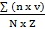 Keterangan: P = Intensitas kerusakan tanaman (%)v = Nilai (skor) kerusakan tanaman 0 = Tidak ada kerusakan sama sekali 1 = Luas kerusakan tanaman > 0 - ≤ 25 % 3 = Luas kerusakan tanaman 25 - ≤ 50 % 5 = Luas kerusakan tanaman 50 - ≤ 75 % 7 = Luas kerusakan tanaman 75 %n = Jumlah tanaman yang memiliki nilai v (kerusakan tanaman) yang samaZ = Nilai (skor) tertinggi (v = 7) N = Jumlah tanaman yang diamati.Persentase serangan hama dan penyakit : P =  x 100%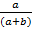 Keterangan :P = Intensitas serangan (%) a = Jumlah buah terserang b = Jumlah buah yang tidak terserangAnalisis data menggunakan Microsoft Excel.  Analisis dengan menghubungkan variabel X (skor perilaku petani tehadap pestisida) dengan variabel Y (intenstias hama, intensitas penyakit, jumlah jenis hama, dan jumlah jenis penyakit). Menurut , analisis korelasi dihitung dengan rumus berikut: Keteranganr 	= Nilai korelasixi 	= Nilai variabel x dalam sampelx̅ 	= Mean dari nilai-nilai variabel xyi 	= Nilai variabel y dalam sampelȳ 	= Mean dari nilai-nilai variabel yTabel 1. Kriteria Tingkat Keeratan Hubungan (Koofiesien Korelasi)Hasil analisis selanjutnya dilihat tingkat keeratan hubungannya yang terbagi menjadi sangat lemah, cukup, kuat, sangat kuat, dan sempurna.
HASILKorelasi Skor Petani dengan Rerata Intensitas HamaHasil dari penelitian yang telah dilakukan bahwa memiliki hubungan antara skor petani dengan intensitas serangan hama cukup kuat. Dikatakan cukup kuat karena angka yang didapat dari nilai korelasi analisis yang dilakukan dari petani dengan intensitas serangan hama berada pada angka 0,60%. Korelasi menunjukkan nilai minus yang menunjukkan bahwa hubungan bertolak belakang (Tabel 2).Tabel 2. Hasil analisis korelasi skor petani dengan rerata intensitas Hama
Hal tersebut menunjukkan bahwa semakin kecil skor petani berhubungan dengan semakin besarnya intensitas serangan hama di lapangan (Gambar 1). Gambar 1. Korelasi Scatter Plot Skor Petani dengan Rerata Intensitas HamaKorelasi Skor Petani dengan Rerata Intensitas PenyakitPada serangan penyakit, data yang didapat hasil minus bahwa hubungan tersebut bertolak belakang. Pada serangan penyakit nilai korelasi analisis data yang didapat menunjukkan angka 0,19% (Tabel 3).Tabel 3. Hasil Analisis Korelasi Skor Petani dengan Rerata Intensitas PenyakitHal tersebut menunjukkan semakin kecil nilai yang didapat maka hubungan petani dengan semakin besarnya tingkat serangan penyakit yang didapat (Gambar 2).Gambar 2. Korelasi Scatter Plot Skor Petani dengan Rerata Intensitas PenyakitKorelasi Skor Petani dengan Jumlah Jenis HamaPada korelasi skor petani dengan jenis hama, hubungan ini mendapatkan hasil minus yang sama artinya dengan serangan penyakit. Pada data ini nilai korelasi analisis data tang didapatkan menunjukkan angka 0,28% (Tabel 4).Tabel 4. Hasil Analisis Korelasi Skor Petani dengan Jumlah Jenis HamaHal tersebut menunjukkan semakin kecil skor petani berhubungan dengan semakin besarnya jumlah jenis hama di lapangan (Gambar 3).Gambar 3. Korelasi Scatter Plot Skor Petani dengan Jumlah Jenis HamaKorelasi Skor Petani dengan Jumlah Jenis PenyakitKorelasi petani dengan jumlah jenis penyakit, data yang didapatkan menunjukkan angka 0,16% yang artinya pada korelasi ini menunjukkan bahwa hubungan skor petani dengan jumlah jenis penyakit yang ada pada lahan pertanian sangat rendah (Tabel 5).Tabel 5. Hasil Analisis Korelasi Skor Petani dengan Jumlah Jenis PenyakitHal tersebut menunjukkan bahwa semakin kecil skor petani berhubungan dengan semakin besarnya jumlah jenis penyakit di lapangan (Gambar 4).Gambar 4. Korelasi Scatter Plot Skor Petani dengan Jumlah Jenis PenyakitPEMBAHASANMenurut , Pengetahuan merupakan hasil rasa ingin tahu manusia terhadap suatu hal, dengan menggunakan metode dan alat tertentu. Pengetahuan ini mempunyai jenis dan kualitas yang berbeda-beda, yaitu langsung dan tidak langsung (dapat diubah), subjektif dan konkrit, permanen dan obyektif, komprehensif dan umum. Jenis dan sifat pengetahuan ini bergantung pada sumber serta metode dan alat yang digunakan untuk memperoleh pengetahuan tersebut, terdapat pengetahuan benar dan  pengetahuan salah.Hama dan penyakit ditemukan di Kecamatan Air Kumbang menunjukkan bahwa hubungan skor petani dengan jumlah serangan hama cukup kuat, sedangkan pada serangan penyakit pada lahan pertanian cukup redah. Hama dan Penyakit menjangkit pada tanaman cabai, jeruk, kacang panjang, pepaya dan terong. Hama yang ada pada tanaman jeruk tanaman jeruk di Air Kumbang ditemukan hama yang diantaranya adalah P. citri, B. tabaci, Aphis sp., A. destructor, P. citrella, A. selenaria, Empoasca sp. Hama penting pada tanaman jeruk diantaranya adalah penggerek batang Anoplophora versteegi, ulat pemakan kulit kayu, penggorok daun jeruk, dan Papilio sp . Penyakit tanaman jeruk di Air Kumbang ditemukan serangan penyakit kanker jeruk, kudis jeruk, bercak daun jeruk, dan embun tepung. Penyakit penting pada tanaman jeruk diantaranya adalah kanker dan kudis jeruk. Kanker jeruk merupakan penyakit yang disebabkan oleh Xanthomonas axonopodis pv. citri dicirikan dengan nekrosis sel pada daun, batang, dan buah jeruk. Penyakit kanker jeruk bisa meningkat bila intensitas serangan leafminer juga tinggi karena hal leafminer dapat membuat tanaman menjadi rentan mudah dimasuki oleh bakteri .  Hama pada tanaman kacang panjang di Kecamatan Air Kumbang diantaranya adalah kutu daun, ulat grayak, dan hama penggorok daun. Hama utama pada tanaman kacang panjang diantaranya adalah kutu daun, hal tersebut karena serangannya bukan hanya pada daun, namun juga bisa menyerang langsung produk kacang panjang . Hama penting lainnya yaitu lalat penggorok daun dicirikan dengan gejala menggorok jaringan daun dengan ditandai dengan warna mesofil daun yang putih . Penyakit ini menyerang tanaman kacang panjang Kecamatan Air Kumbang diantaranya adalah serangan virus, karat daun, dan bercak daun. Penyakit utama tanaman kacang panjang diantaranya adalah virus mosaik, beberapa kasus menunjukkan serangannya hingga 42,85% sedangkan virus kuning bisa menyebabkan persentase serangan 32,70%, semakin tinggi persentase serangan akan semakin menghambat fotositensis tanaman .Hama tanaman cabai di Kecamatan Air Kumbang ditemukan serangan hama kutu duan, lalat buah, kutu dompolan, dan ulat grayak. Serangan kutu daun sangat berdampak pada hasil buah cabai, pada pengamatan yang membandigkan tanaman dengan tingkat serangan terendah dan tertinggi menunjukkan perbedaanm, bahwa hasil rata-rata terendah cabai adalah 33,8 g sampai 38,2 g sedangkan tanaman cabai yang terserang hama terendah memiliki rata-rata hasil tertinggi 52,33 gram dan 57,2 gram . Hama lainnya, lalat buah merupakan hama utama pada tanaman cabai karena serangannya langsung pada buah cabai dengan ciri buah yang terserang akan jatuh dan membusuk serta terdapat titik hitam pada permukaan buah . Penyakit pada tanaman cabai yang ditemukan di Kecamatan Air Kumbang diantaranya adalah antraknosa dan bercak daun.  Penyakit penting tanaman cabai adalah antraknosa disebabkan oleh Colletotrichum sp. . Gejala  penyakit ini  diawali dengan bercak kecil disertai waktu bercak kemudian tumbuh cepat hingga diameter 3-4 cm dan membusuk hingga kering .Berdasarkan pengamatan penyakit tanaman terung di Kecamatan Air Kumbang ditemukan penyakit virus dan bercak daun pada tanaman terung. Penyakit virus menunjukkan gejala pecah warna daun klorosis pada permukaan daun. Menurut , kloroflas merupakan organel utama pada tumbuhan yang terserang virus. Serangan virus kuning ini mempengaruhi kadar klorofil. sehingga tanaman yang yang terkena penyakit berupa virus akan berubah warna akibat kandungan klorofil yang berkurang. Hama yang menyerang  terong banyak jenisnya, antara lain kumbang, kumbang daun dan batang, wereng hijau, lalat buah, kutu daun, ulat bulu, dan thrips. Selain serangga berbahaya, terdapat jenis hama lain, termasuk penyakit disebabkan oleh jamur, bakteri dan virus. Sedangkan hama yang terdeteksi di Kecamatan Air Kumbang antara lain penggerek batang terong, ulat grayak, lalat buah dan Epilachna sp.Terdapat beberapa tungau hama yang diketahui menyebabkan kerusakan signifikan pada pepaya, antara lain: A, pelekassi, B californicus, P. citri dan Eafricanus, C, carinatus, dan T. kanzwai  .Pada pengamatan penyakit tanaman pepaya ditemukan serangan bercak daun pada pepaya. Gejala serangan tersebut ditemukan menyerang daun dengan gejala spot atau bercak duan pada sisinya. Menurut , bercak kuning pada daun dan daun keriput diakibatkan karena adanya kutu daun. Kutu jenis ini juga berperan sebagai vektor penularan virus mosaik pepaya.KESIMPULANBerdasarkan penelitian yang dilakukan, terdapat beberapa hama dan penyakit yang menyerang tanaman di Kecamatan Air Kumbang. Hama dan penyakit umumnya menyerang tanaman cabai, jeruk, kacang panjang, pepaya, dan terong. Skor perilaku dalam penggunaan pestisida terhadap intentsitas hama dan penyakit memiliki nilai korelasi yang rendah dan negatif, yaitu 0,60% dan 0,19%. Korelasi antara perilaku dalam penggunaan pestisida terhadap jumlah jenis hama dan jumlah jenis penyakit juga memiliki nilai korelasi yang rendah dan negatif, yaitu 0,2% dan 0,16%.UCAPAN TERIMA KASIHPuji syukur kami panjatkan kehadirat Allah SWT yang telah melimpahkan rahmat dan karunia-Nya sehingga dapat terselesaikannya hasil penelitian ini. Kami ingin mengucapkan terima kasih kepada semua pihak yang terkait.DAFTAR PUSTAKAKata kunci: Aphidoidea, Aphis spiraecola, Bemisia tabaci, Carica papaya, Planococcus citri.NilaiKriteria0,00 - 0,25Sangat Lemah0,26 - 0,50Cukup0,51 - 0,75Kuat0,76 - 0,99Sangat Kuat1SempurnaRerata Skor PetaniRerata IHRerata Skor Petani1Rerata IH-0,6027049291Rerata Skor PetaniRerata IPRerata Skor Petani1Rerata IP-0,1971784181Rerata Skor PetaniJumlah hamaRerata Skor Petani1Jumlah hama-0,2886103051SkorJumlah PenyakitSkor1Jumlah Penyakit-0,167891